PEDIDO DE INFORMAÇÕES nº 68/2018CONSIDERANDO que a situação das áreas públicas do Parque Imperial é crítica e o mais preocupante é que o matagal que tomou conta de toda a extensão das áreas públicas e calçadas impede os moradores de utilizarem os espaços e de andarem pelas calçadas;CONSIDERANDO que os moradores adjacentes são os mais prejudicados, tanto pelo mau cheiro, como pelo acúmulo de lixo e entulhos, favorecendo a proliferação de todos os tipos de bichos, como ratos, cobras, baratas, caramujos, aranhas, sem contar no risco de proliferação do mosquito da dengue, REQUEIRO à Excelentíssima   desta ,  e    , cumpridas as  , seja encaminhado ao   Municipal de Jacareí o   de Informações acerca de áreas públicas tomadas por matos no Parque Imperial:A Secretaria de Meio Ambiente tem conhecimento de que essas áreas públicas do Parque Imperial se encontram tomadas por mato?Em caso positivo, qual a data prevista para capina e limpeza dessas áreas?Ao  de , subscrevo. das , 18 de abril de 2018VALMIR DO PARQUE MEIA LUAVereador – Líder do PSDCVice-Presidente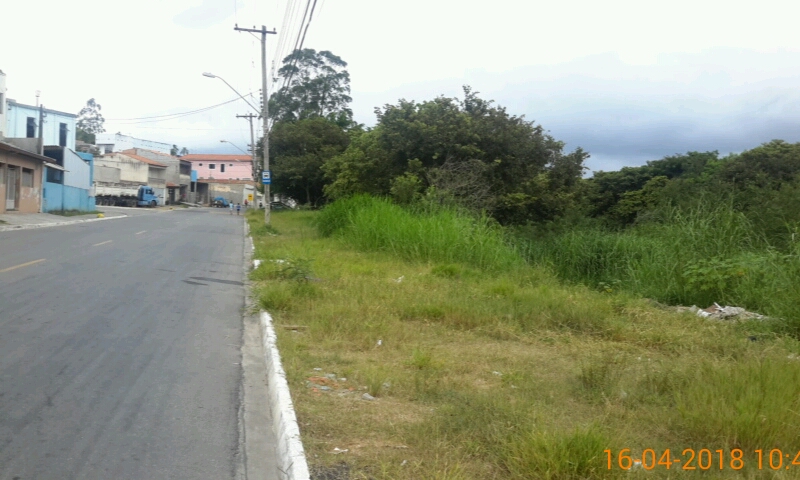 :Requer informações acerca de áreas públicas tomadas por matos no Parque Imperial. 